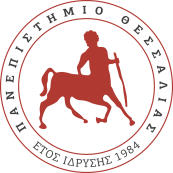 ΑΙΤΗΣΗΟ φοιτητής εντάχθηκε  αυτοδίκαια στο ΠΑΝΕΠΙΣΤΗΜΙΟ ΘΕΣΣΑΛΙΑΣ, σύμφωνα με την παρ. 1 του άρθρου 6 του ν.4589/2019 (ΦΕΚ 13/Α’/29.01.2019).Η εκπαιδευτική λειτουργία του ανωτέρω προγράμματος σπουδών συνεχίζεται μεταβατικά σύμφωνα με την παρ. 2 του άρθρου 6 του  ν.4589/2019 (ΦΕΚ 13/Α’/29.01.2019).ΘΕΜΑ: ΕΚΔΟΣΗ ΠΤΥΧΙΟΥΠΡΟΣ:ΣΥΜΒΟΥΛΙΟ ΕΝΤΑΞΗΣ ΠΑΝΕΠΙΣΤΗΜΙΟΥ ΘΕΣΣΑΛΙΑΣΕΠΩΝΥΜΟ:……………………………………ΟΝΟΜΑ:ΟΝ. ΠΑΤΕΡΑ:ΟΝ. ΜΗΤΕΡΑΣ:ΑΡΙΘΜ. ΜΗΤΡΩΟΥ:ΤΗΛΕΦΩΝΟ:(σταθερό & κινητό)e- mail:………………………………………………………………………………………………………………………………………………………………………………………………………………………………Τελείωσα τις υποχρεώσεις μου προς το Πρόγραμμα σπουδών του τμήματος ……………………………………….……………………………………….Με τελευταία υποχρέωση:*ΠΤΥΧΙΑΚΗ ΕΡΓΑΣΙΑ ΠΡΑΚΤΙΚΗ ΑΣΚΗΣΗΜΑΘΗΜΑ………………….………………………………ΔΙΕΥΘΥΝΣΗ ΜΟΝΙΜΗΣ  ΚΑΤΟΙΚΙΑΣ:……………………………………………………………..……………………………………………………………..……………………………………………………………..……………………………………………………………..ΣΥΝΗΜΜΕΝΑ:Βεβαίωση από την κεντρική ΒιβλιοθήκηΒεβαίωση από το γραφείο σπουδαστικής μέριμνας Φωτοτυπία Α. ταυτότηταςΑκαδημαϊκή Ταυτότητα - Πάσο*δηλώνεται υποχρεωτικά η τελευταία υποχρέωσηΔΙΕΥΘΥΝΣΗ ΜΟΝΙΜΗΣ  ΚΑΤΟΙΚΙΑΣ:……………………………………………………………..……………………………………………………………..……………………………………………………………..……………………………………………………………..ΣΥΝΗΜΜΕΝΑ:Βεβαίωση από την κεντρική ΒιβλιοθήκηΒεβαίωση από το γραφείο σπουδαστικής μέριμνας Φωτοτυπία Α. ταυτότηταςΑκαδημαϊκή Ταυτότητα - Πάσο*δηλώνεται υποχρεωτικά η τελευταία υποχρέωσηΠαρακαλώ για την έκδοση του πτυχίου μου.Ο/Η ΑΙΤ……..(υπογραφή )ΛΑΡΙΣΑ ……/……/202…